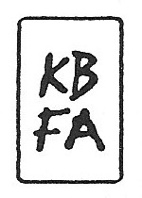 AUDREY STONE								  	  STATEMENTObserving shifting color and light in nature is an ecstatic experience for me. I find myself simultaneously excited and calm, a dynamic opposition I seek to generate in my work through the interplay of line and subtle gradients of color. In my current paintings, I use the boundaries between broad and narrow bands of adjacent colors to generate visual vibration. I am intrigued by the way the eye and brain process these transitions, informing the viewer’s emotional and physical responses.Beyond color and composition, underlying themes tie the paintings together into series: the giving and receiving of information; concepts of infinity and containment; equality; relationship of self to others; and more recently death, loss, and absence.  Although these subjects are not meant to be absolute in the work, they play a part in both the conception and the process of making.